Tiszavasvári Város Polgármesterétől4440 Tiszavasvári Városháza tér 4.Tel.: 42/520-500,	Fax: 42/275-000,	e-mail: tvonkph@tiszavasvari.huTPH/119-4/2021.37/2021.HATÁROZAT       - veszélyhelyzetben átruházott hatáskörben meghozott döntésről - A Tiszavasvári Polgárőr Egyesület 2020. évi szakmai és pénzügyi beszámolójárólA katasztrófavédelemről és a hozzá kapcsolódó egyes törvények módosításáról szóló 2011. évi CXXVIII. törvény 46. § (4) bekezdésében biztosított jogkörömben, Tiszavasvári Város Önkormányzata Képviselő-testülete helyett átruházott hatáskörben eljárva az alábbi határozatot hozom: Döntök arról, hogy a Tiszavasvári Polgárőr Egyesület által készített – a Tiszavasvári Polgárőr Egyesület 2020. évi tevékenységéről és gazdálkodásáról szóló - szakmai beszámolót és pénzügyi elszámolást a határozat melléklete szerinti tartalommal elfogadom.Jelen döntésről tájékoztatom a Tiszavasvári Polgárőr Egyesület elnökét.   INDOKOLÁSTiszavasvári Város Önkormányzata a 2020. évi költségvetéséről szóló 3/2020. (II.17.) önkormányzati rendeletében döntött arról, hogy a Civil szervezetek működési támogatása kormányzati funkción 1.000.000 Ft (azaz egymillió forint) összegű támogatást biztosít a Tiszavasvári Polgárőr Egyesület részére. Tiszavasvári Város Önkormányzata a 
2020. június 2. napján kelt támogatási szerződésben foglaltak alapján kizárólag működési célra fordítható támogatást nyújtott a Tiszavasvári Polgárőr Egyesület részére 1.000.000 Ft összegben. A támogatási összegből 411.176 Ft (azaz négyszáztizenegyezer-egyszázhetvenhat forint) fel nem használt összeg visszautalásra került Tiszavasvári Város Önkormányzata számlájára.A 2020. június 2. napján kelt támogatási szerződés 3. a) pontja értelmében a támogatottnak 2021. január 31. napjáig teljes körű, összesített pénzügyi elszámolást és szakmai beszámolót kell készítenie Tiszavasvári Város Önkormányzata Képviselő-testülete részére. 
E rendelkezésnek eleget téve az Egyesület határidőben (2021. január 29.) benyújtotta az önkormányzathoz az elszámolást és a beszámolót, mely jelen határozat mellékletét képzi. 
A beszámoló 1. számú mellékletének részét képező számlamásolatok és bankszámlakivonatok a beszámolóval együtt benyújtásra kerültek. A beszámolóban az Egyesület elnöke kérelmezi, hogy a támogatásból fel nem használt összeget, 411.176 forintot az Önkormányzat gyűjtőszámlán helyezze el, azt a későbbiekben gépjármű-vásárlásra szeretné fordítani az Egyesület. Az összeg a 2021. évi költségvetésben céltartalékként szerepel, felhasználásáról a továbbiakban külön döntés szükséges.A pénzügyi elszámolást és a szakmai beszámolót megismertem, azok megfelelnek a támogatási szerződésben meghatározott céloknak.A Tiszavasvári Polgárőr Egyesület a 2020. évben is végezte munkáját a tiszavasvári lakosok biztonsága érdekében Tiszavasvári város kül- és belterületén egyaránt. A koronavírus világjárvány miatt bevezetett korlátozó intézkedések eredményeképpen ugyan elmaradt a rendezvények és sportesemények jelentős része, de az Egyesület tagjai továbbra is végezték feladataikat és rendelkezésre álltak, amikor szükség volt tevékenységükre. Kivételes esetekben volt csupán szükséges a Rendőrség intézkedését kérni, több esetben figyelmeztetéssel éltek a közlekedés-biztonság fokozása érdekében. A Tiszavasvári Rendőrkapitánysággal továbbra is jó kapcsolatot ápolnak, hatékonyan segítik a munkájukat a polgárőr járőrszolgálatok. A Tiszavasvári Postával is évek óta jó kapcsolatot ápolnak, így az ő munkájukat is segítették a 2020. évben is, elsősorban lakcímhelyen történő kifizetéseknél való biztosítással. 57 fő tanuló végezte a kötelező közösségi szolgálatát a Polgárőrség tagjaival, visszajelzéseik alapján jól érezték magukat, és szívesen teljesítették velük a szolgálatot.Magyarország Kormánya a veszélyhelyzet kihirdetéséről és a veszélyhelyzeti intézkedések hatálybalépéséről szóló 27/2021. (I.29.) Korm. rendeletével az élet- és vagyonbiztonságot veszélyeztető tömeges megbetegedést okozó SARS-CoV-2 koronavírus világjárvány következményeinek elhárítása, a magyar állampolgárok egészségének és életének megóvása érdekében Magyarország egész területére veszélyhelyzetet hirdetett ki.A katasztrófavédelemről és a hozzá kapcsolódó egyes törvények módosításáról szóló 2011. évi CXXVIII. törvény 46. § (4) bekezdés értelmében: Veszélyhelyzetben a települési önkormányzat képviselő-testületének, a fővárosi, megyei közgyűlésnek feladat- és hatáskörét a polgármester, illetve a főpolgármester, a megyei közgyűlés elnöke gyakorolja. Ennek keretében nem foglalhat állást önkormányzati intézmény átszervezéséről, megszüntetéséről, ellátási, szolgáltatási körzeteiről, ha a szolgáltatás a települést is érinti.A katasztrófavédelmi törvény hivatkozott rendelkezései szerinti jogkör alapján a polgármester veszélyhelyzet esetében jogosult az önkormányzat zökkenőmentes működése érdekében intézkedni.Fentiek alapján a kialakult járványügyi helyzetre tekintettel a rendelkező részben foglaltak szerint döntöttem.  Tiszavasvári, 2021. február 25.                                                                                                                                                                                             Szőke Zoltán                                                                                                         polgármester37/2021. (II.25.) PM. határozat melléklete: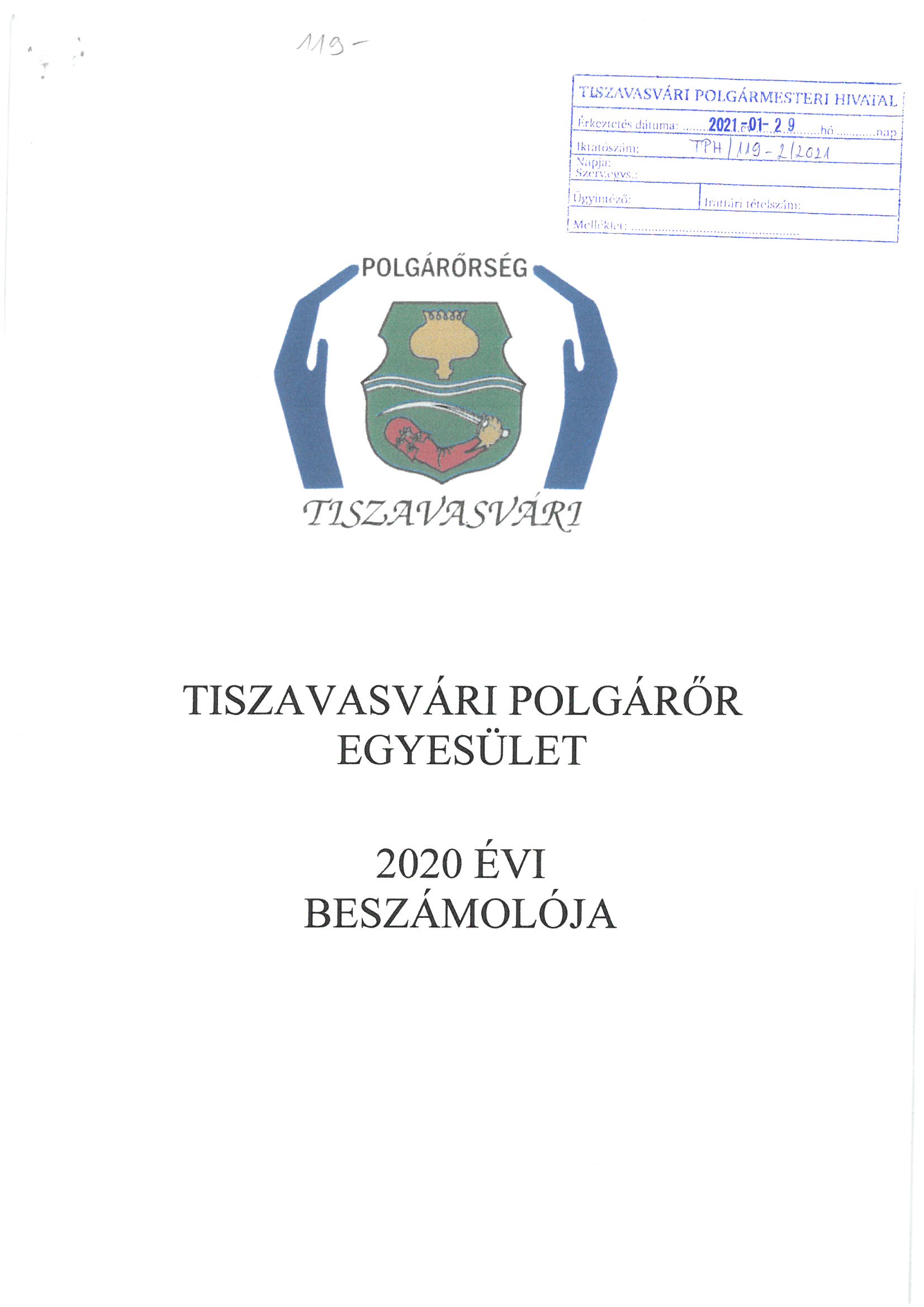 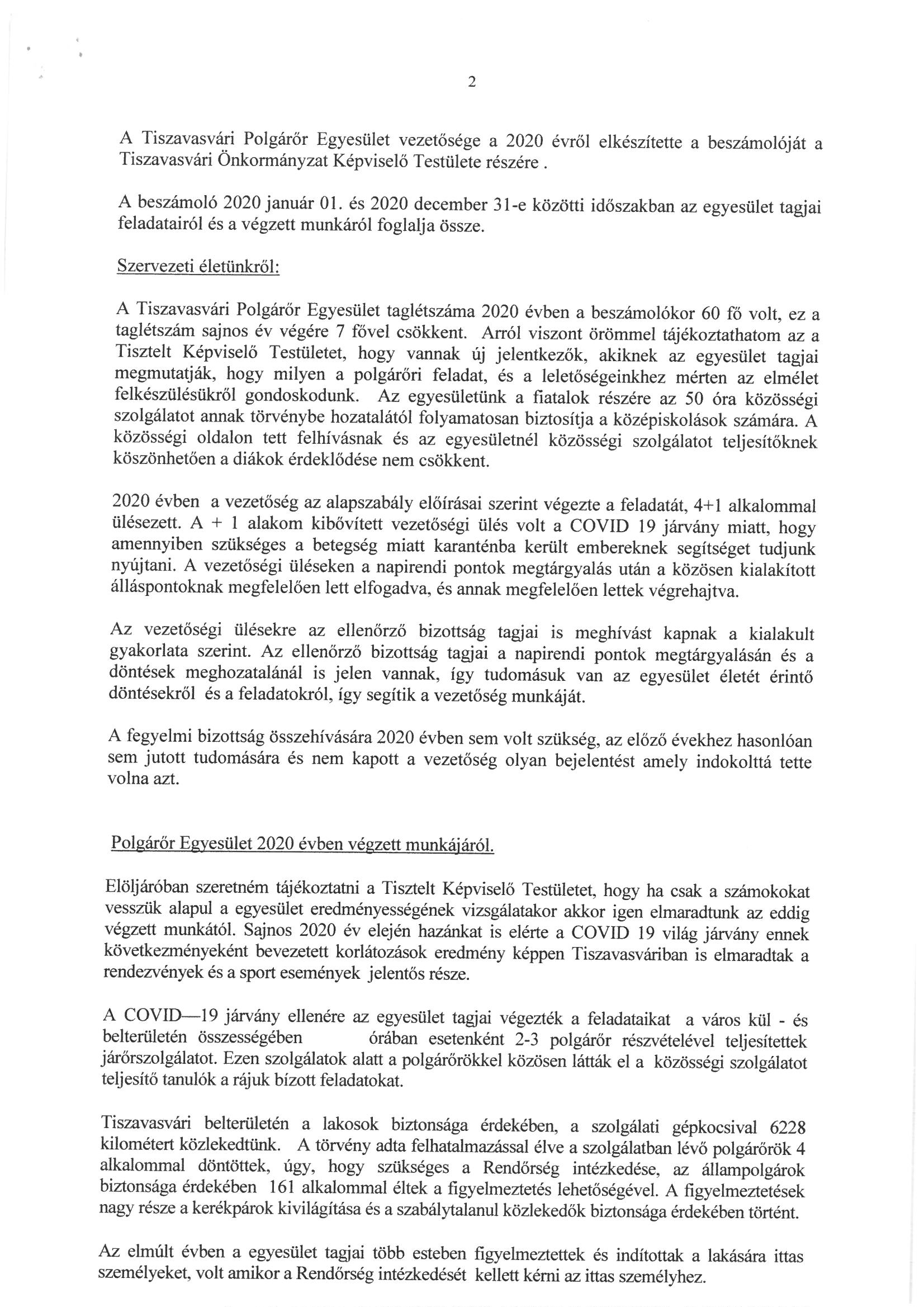 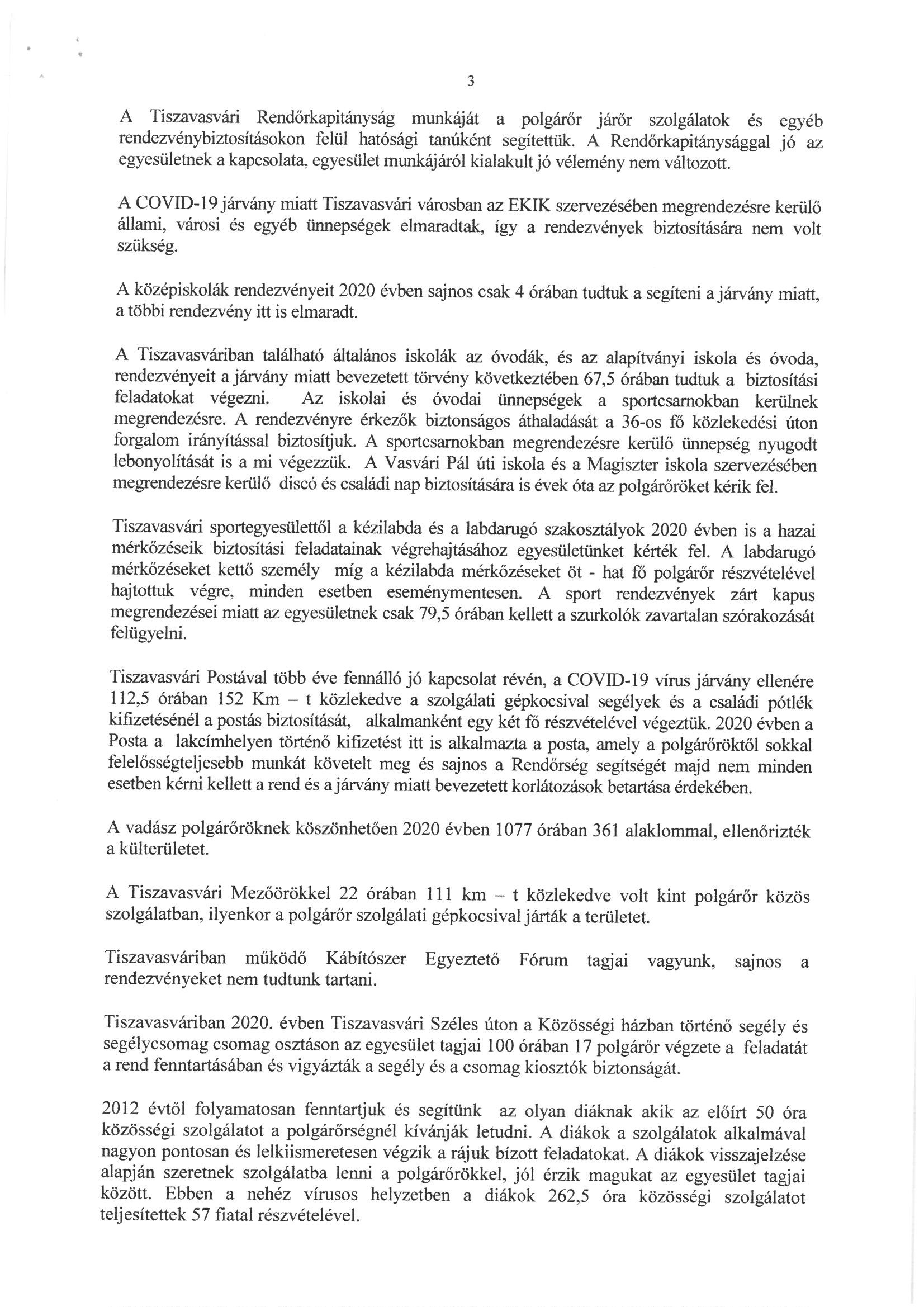 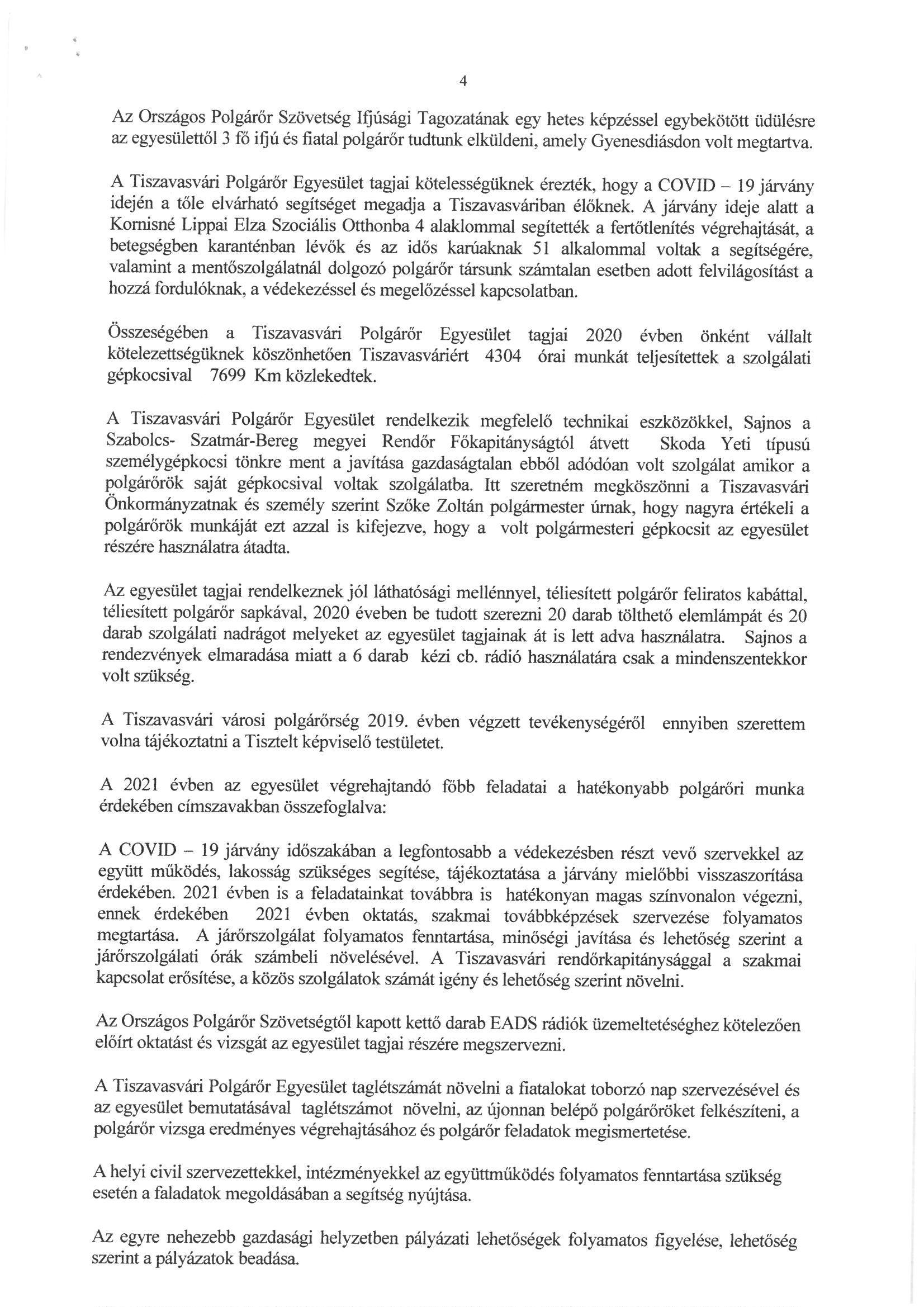 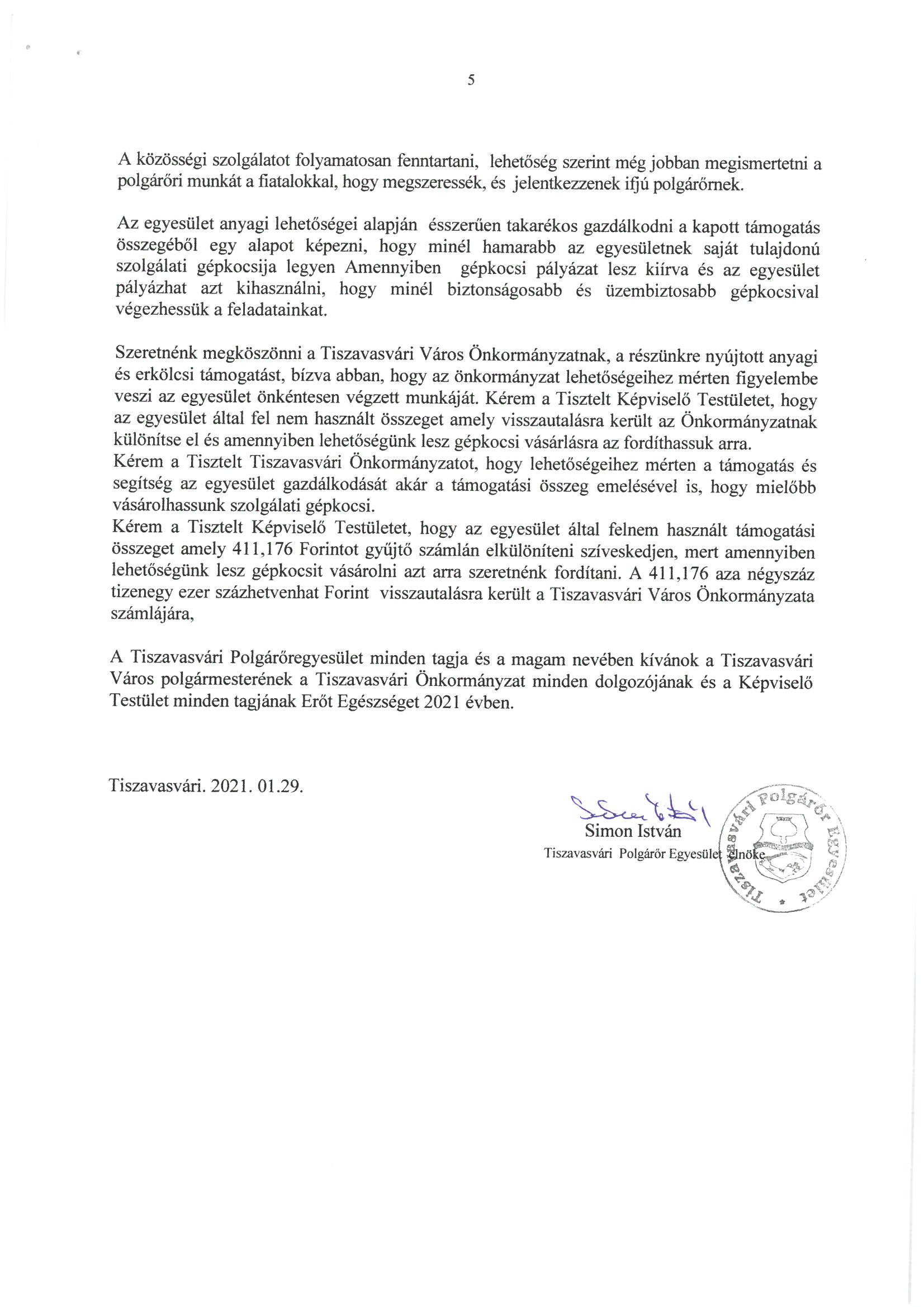 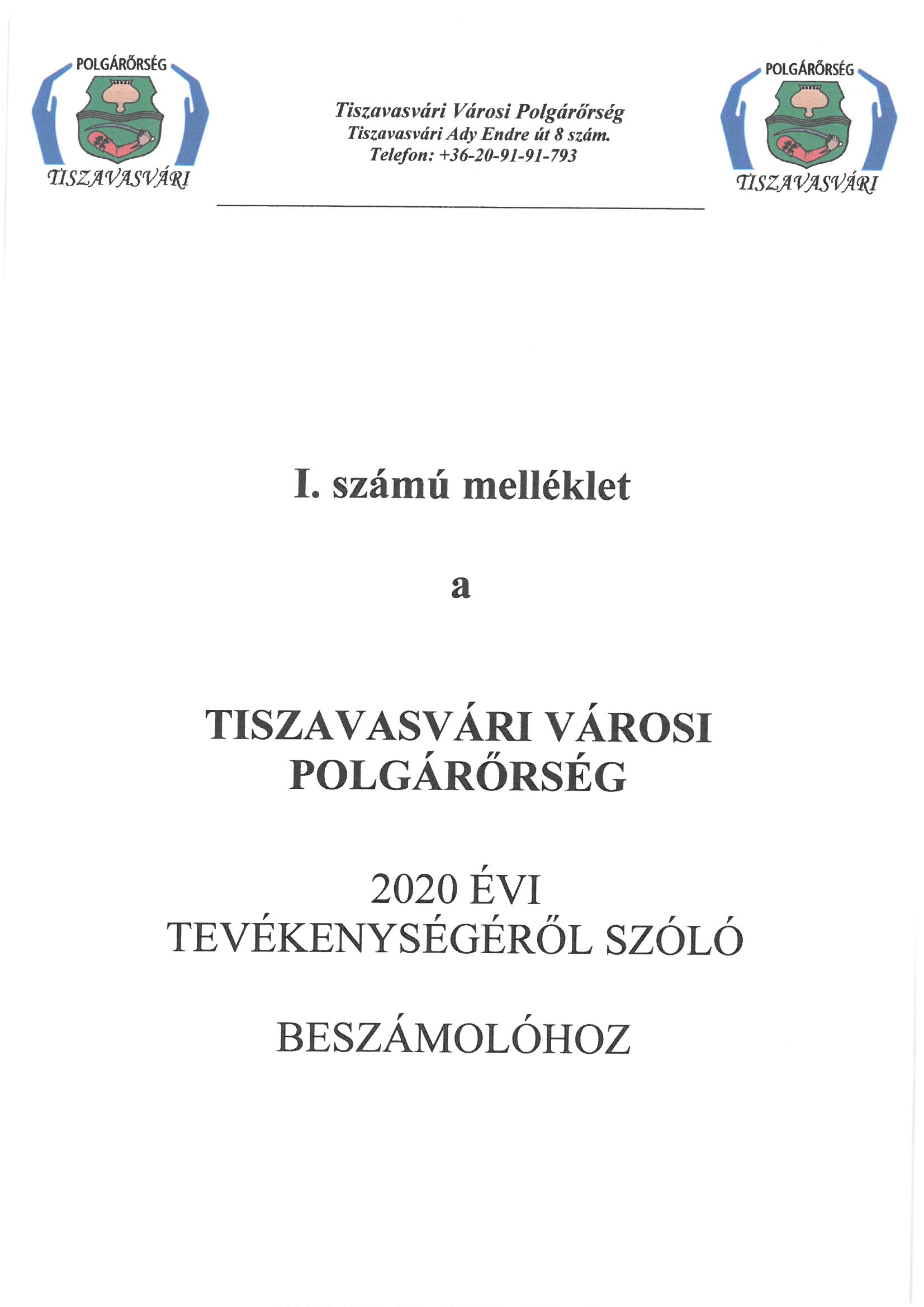 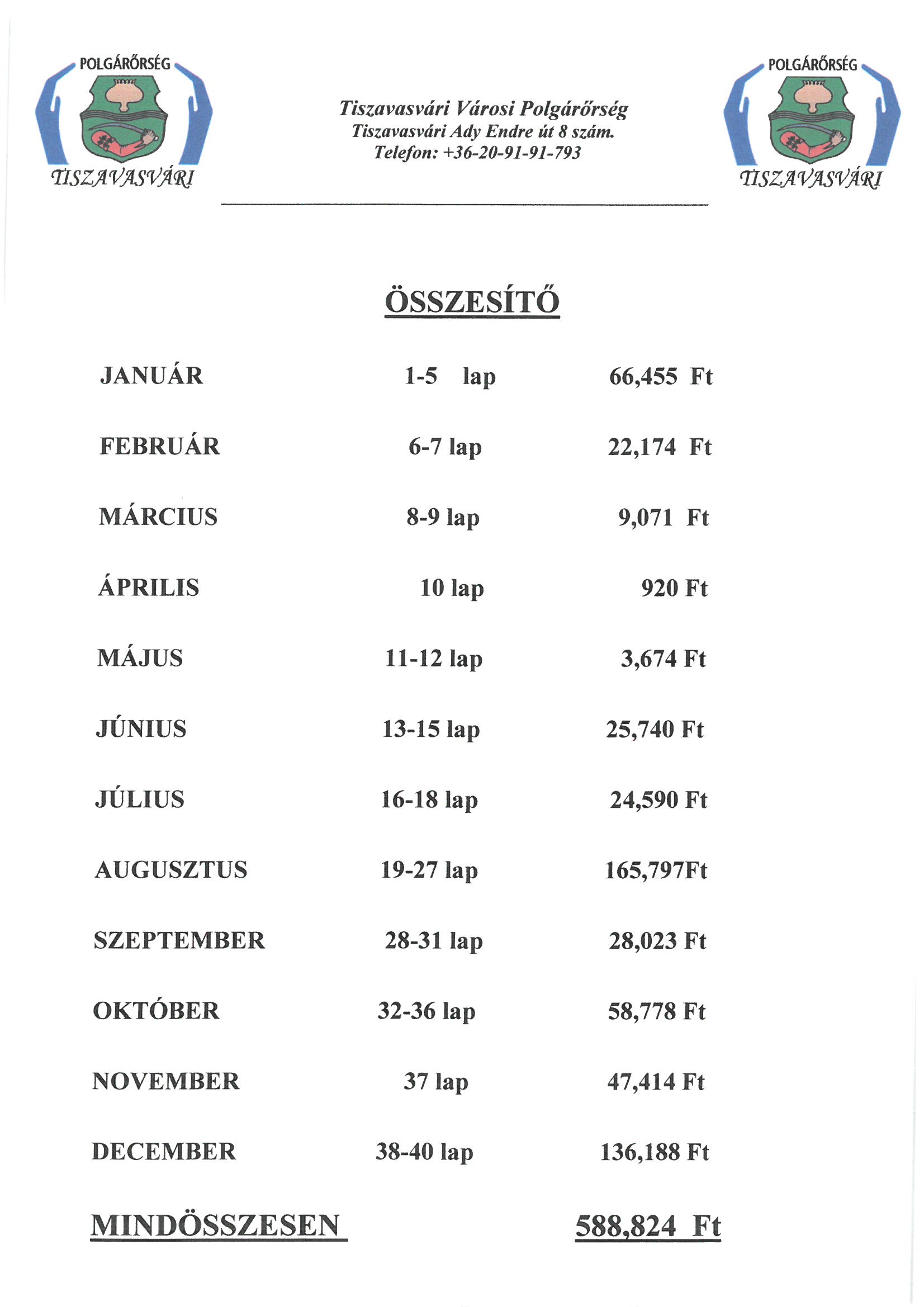 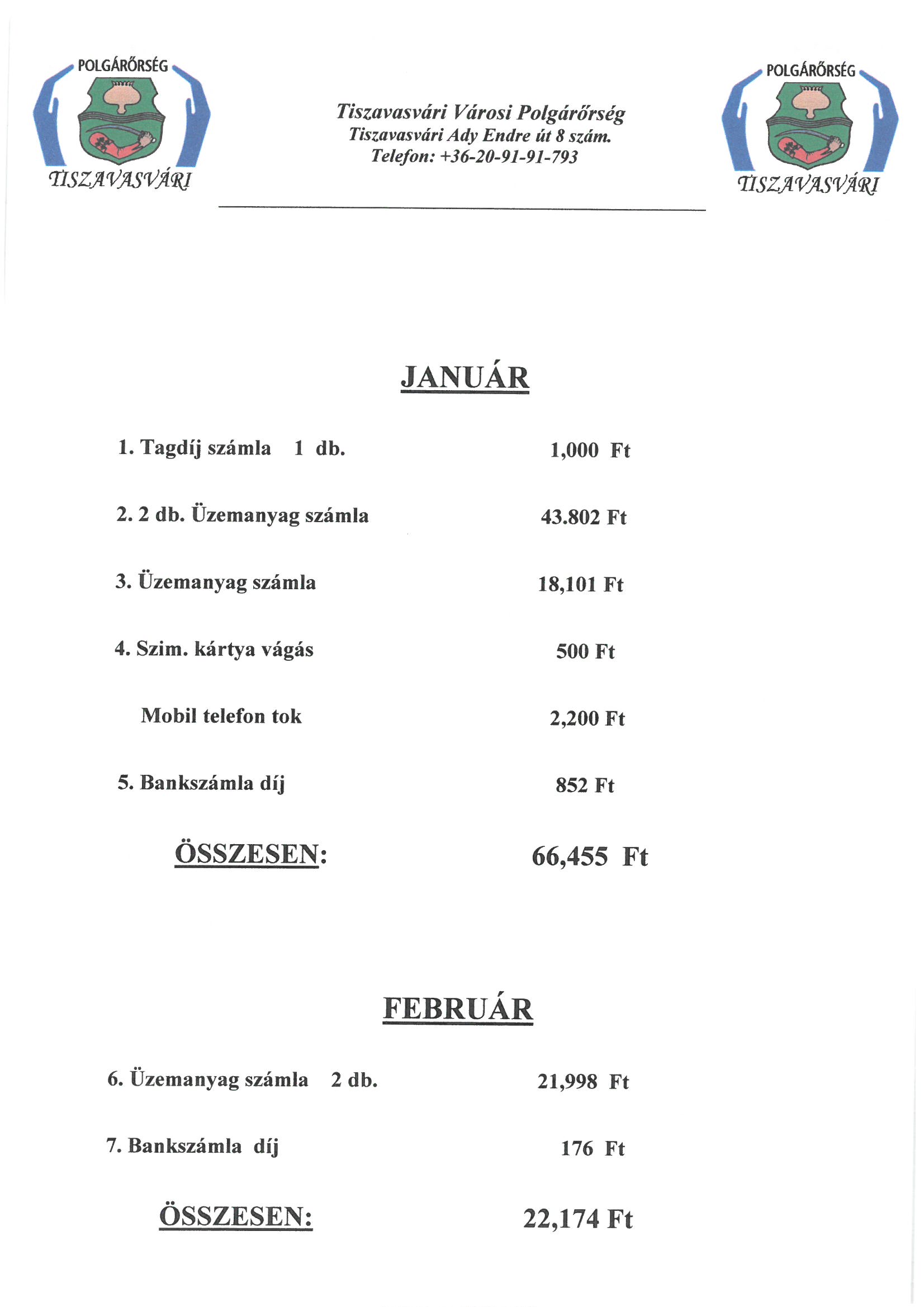 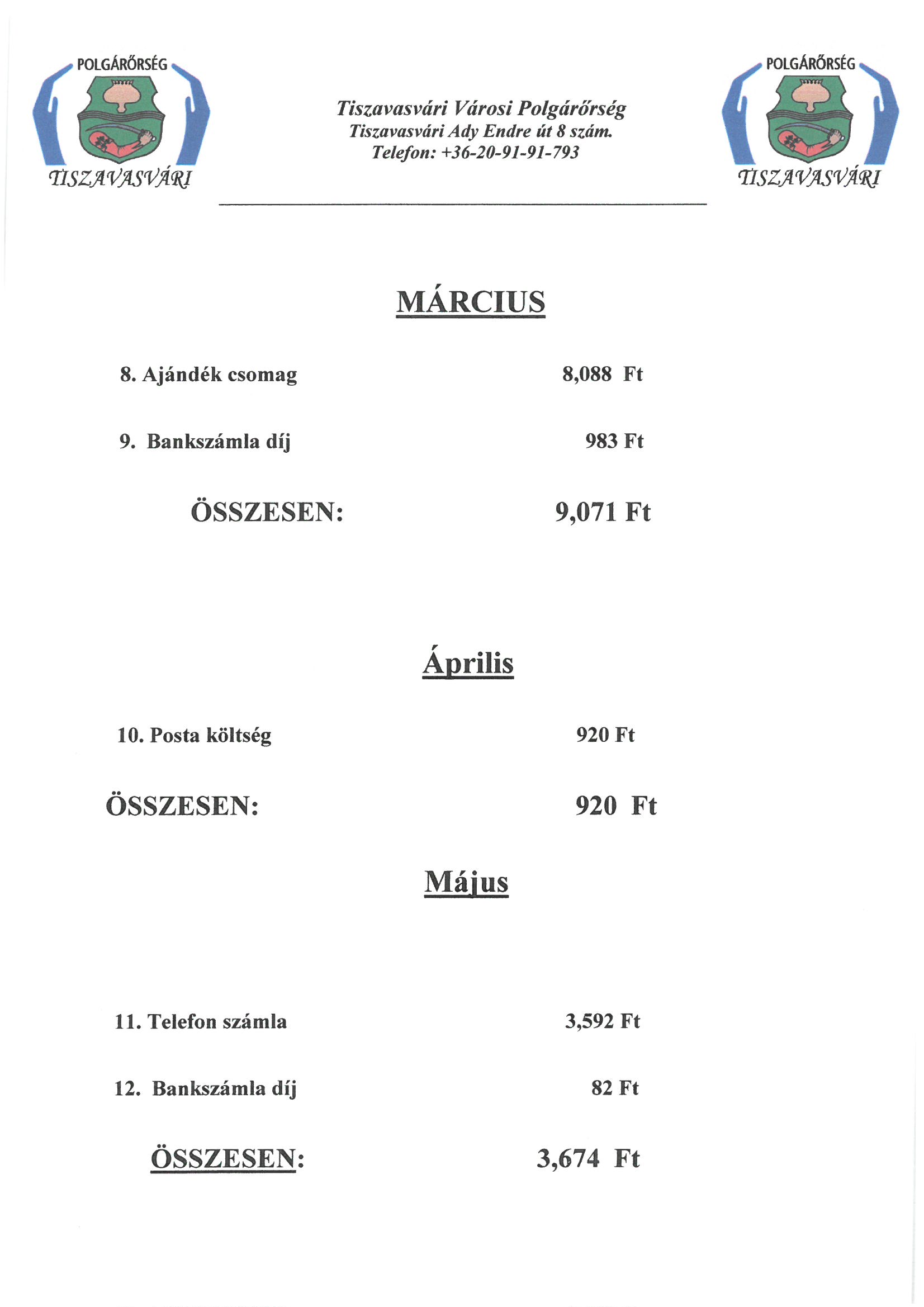 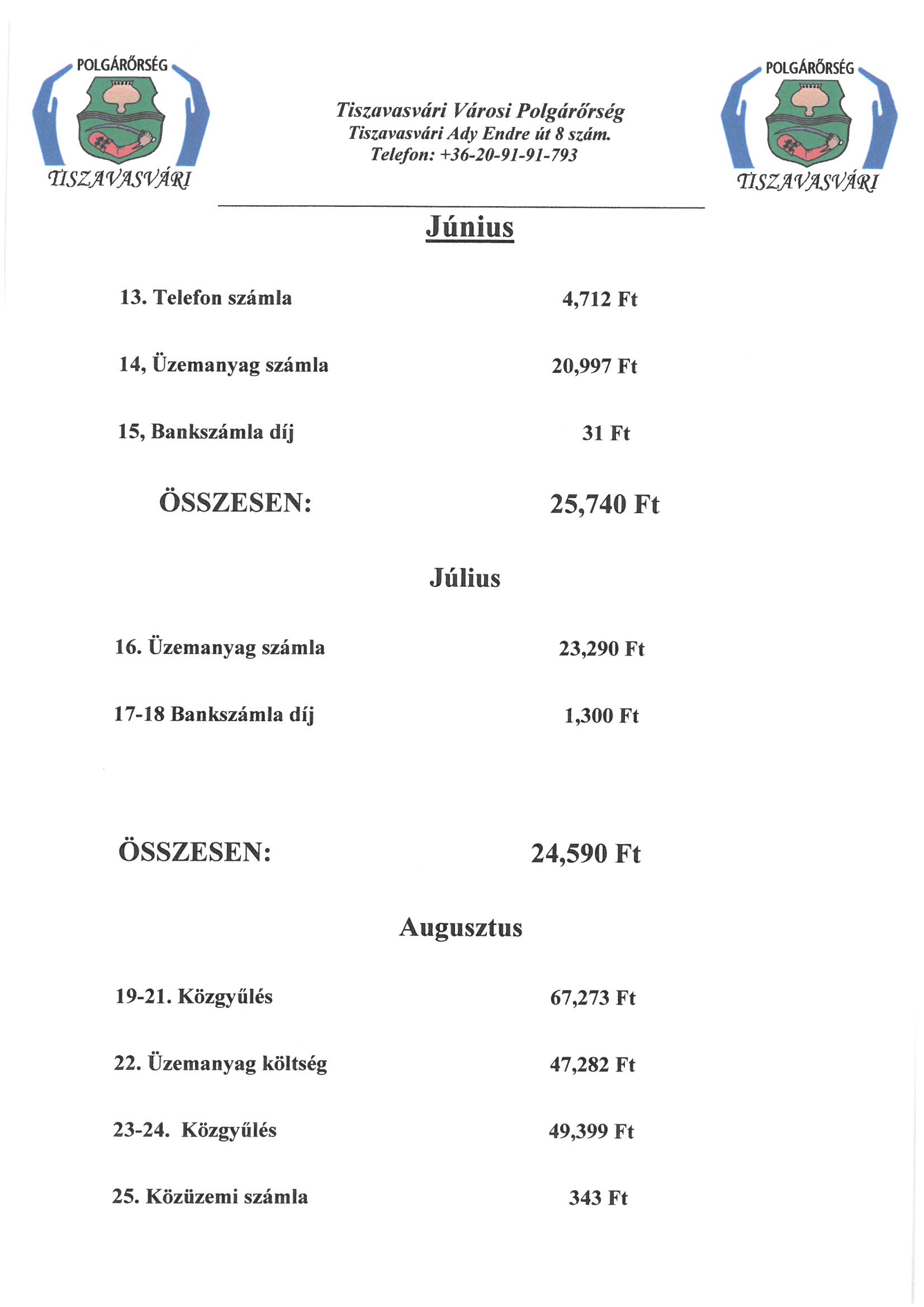 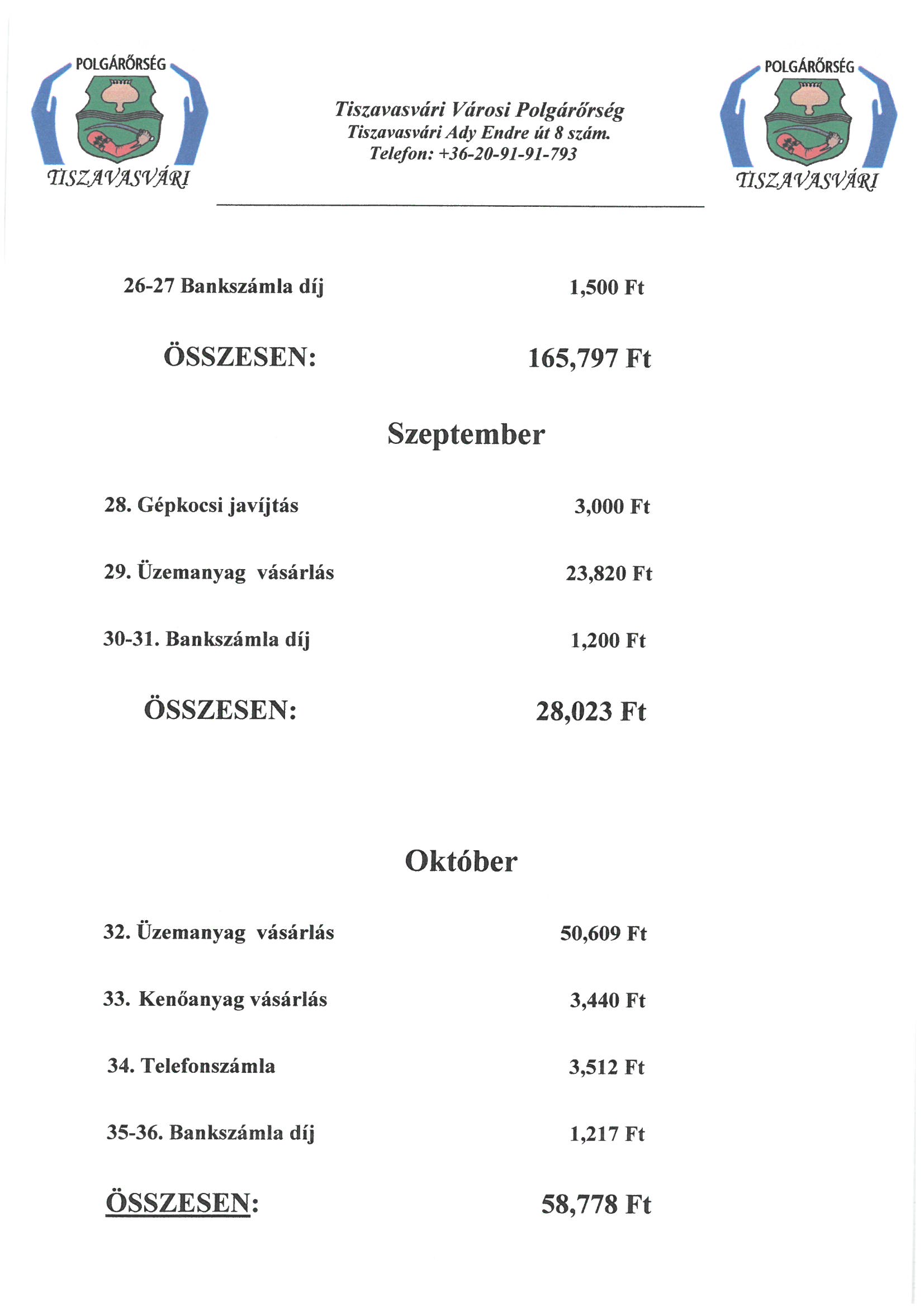 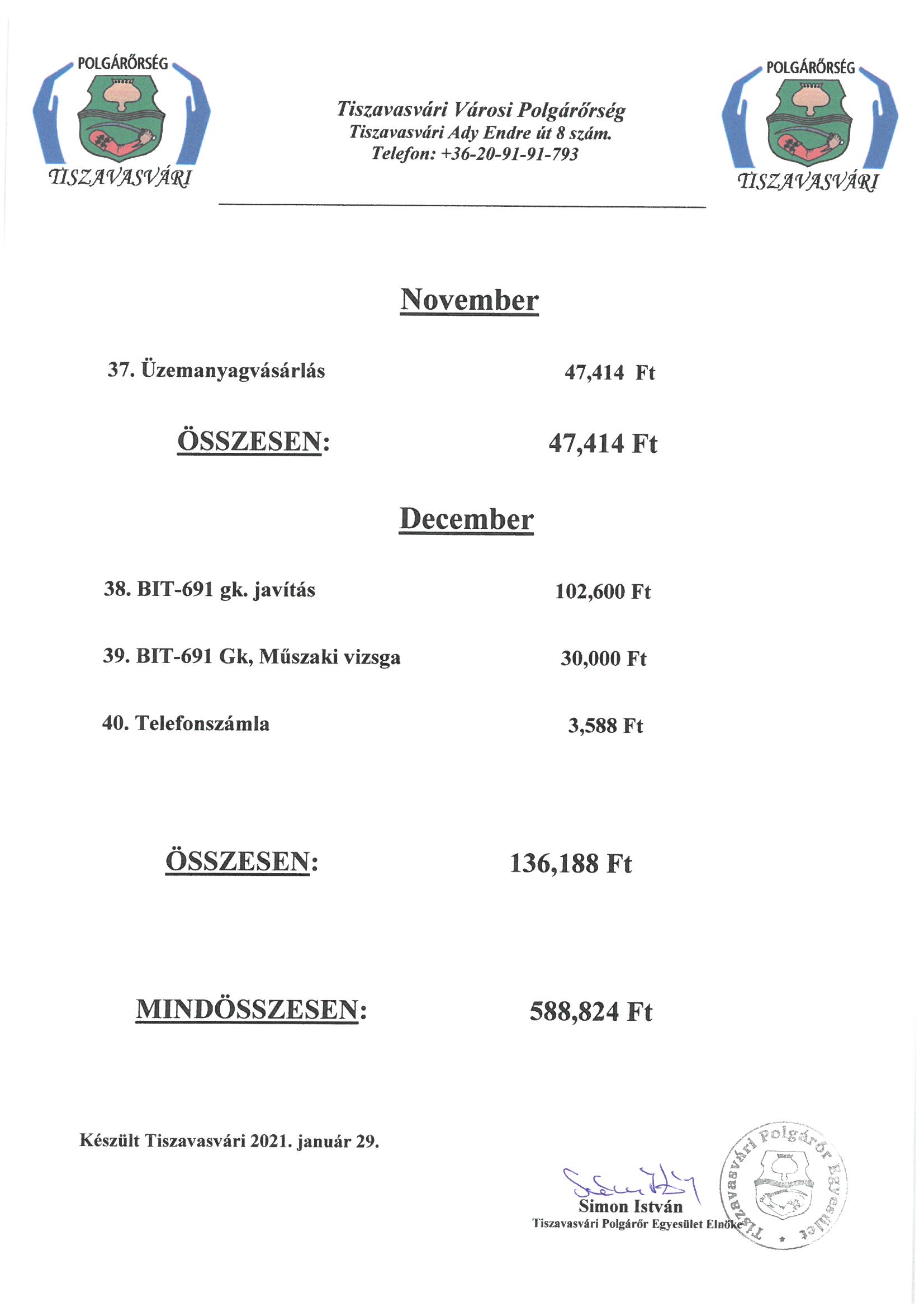 